2022-2023 Curriculum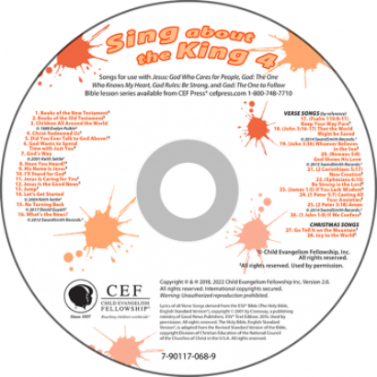 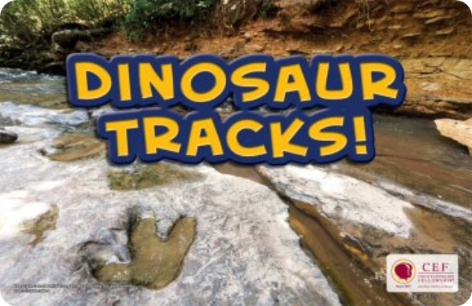 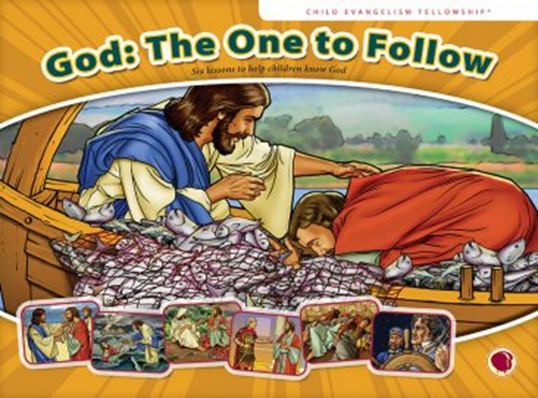 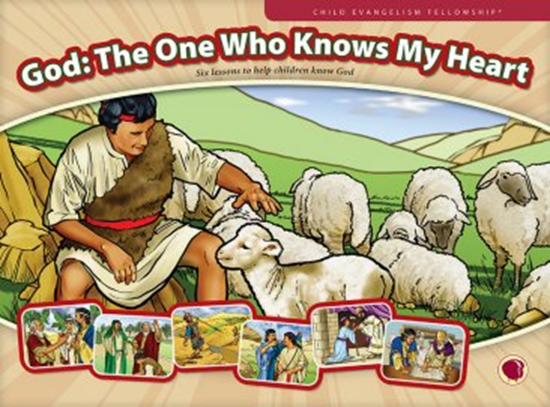 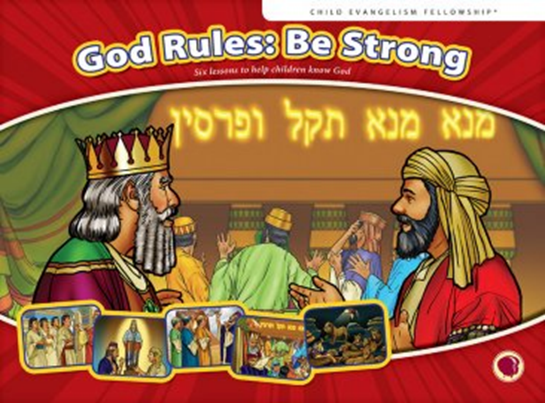 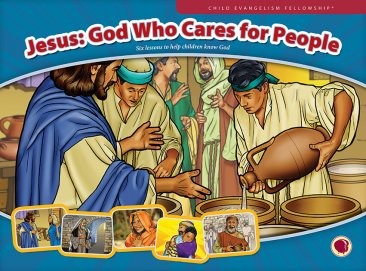 